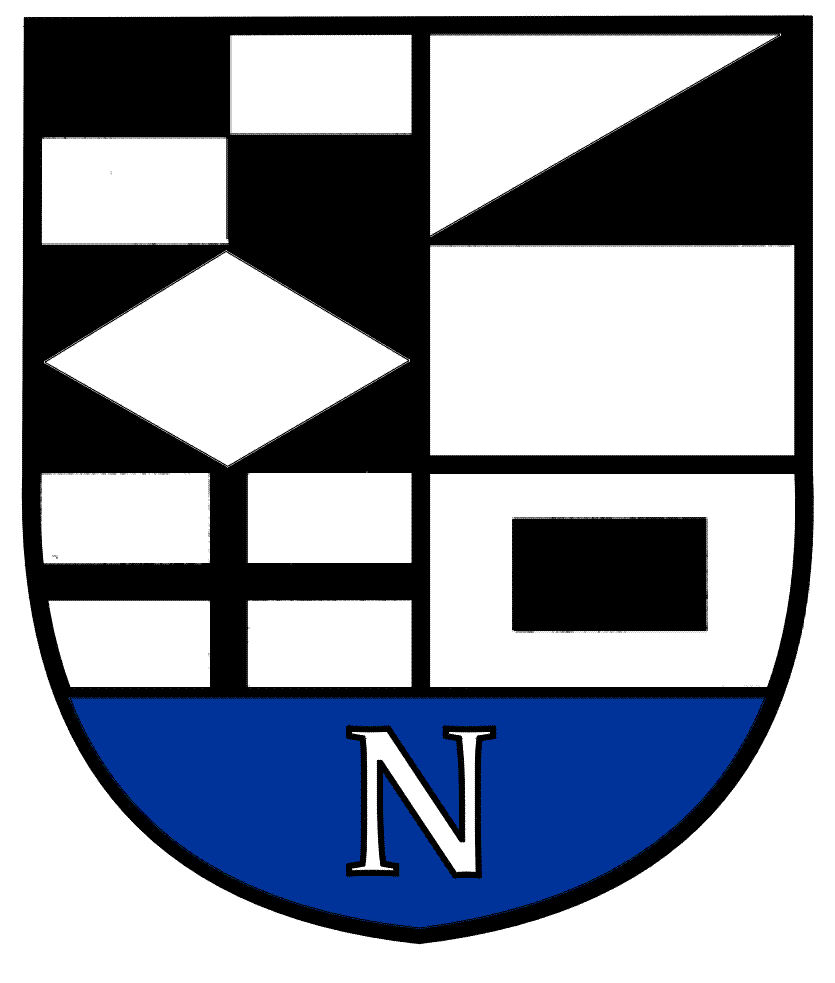 Savivaldybės biudžetinė įstaiga, Taikos g. 2, 93121 Neringa, tel. (8 469) 52 602, faks. (8 469) 52 572el. p. valdas.sakalauskas@neringa.lt. Duomenys kaupiami ir saugomi Juridinių asmenų registre, kodas 188754378	Neringos savivaldybės tarybaiA U D I T O    I Š V A D ADĖL NERINGOS SAVIVALDYBĖS 2017 METŲ BIUDŽETO VYKDYMO IR FINANSINIŲ ATASKAITŲ RINKINIO(TEISĖTUMO) REZULTATŲ 2018 m. birželio 15 d. Nr. KAT – 6 (2)NeringaBesąlyginė nuomonė dėl biudžeto vykdymo ataskaitų rinkinio Mes atlikome Neringos savivaldybės 2017 metų biudžeto vykdymo ataskaitų rinkinio auditą (2018-06-15 Nr. KAT – 6 (1.2.)).Mūsų nuomone, Neringos savivaldybės 2017 metų biudžeto vykdymo ataskaitų rinkinys visais reikšmingais atžvilgiais parengtas ir pateiktas pagal Lietuvos Respublikos teisės aktus, reglamentuojančius šio rinkinio sudarymą. Pagrindas pareikšti nuomonę dėl biudžeto vykdymo ataskaitų rinkinioAuditą atlikome pagal Valstybinio audito reikalavimus, tarptautinius audito standartus. Mūsų atsakomybė pagal šiuos standartus išsamiai apibūdinta šios išvados skyriuje „Auditoriaus atsakomybė už auditą“. Esame nepriklausomi nuo audituojamo subjekto pagal Savivaldybės kontrolierių asociacijos etikos kodeksą ir įvykdėme kitus šiame kodekse nustatytus etikos reikalavimus.Mes manome, kad mūsų surinkti audito įrodymai yra pakankami ir tinkami pagrįsti mūsų besąlyginę nuomonę dėl biudžeto vykdymo ataskaitų rinkinio.Vadovybės atsakomybė už parengtą ataskaitų rinkinį, biudžeto ir turto panaudojimo teisėtumą Neringos savivaldybės administracijos direktorius yra atsakingas už savivaldybės biudžeto  vykdymo ataskaitų rinkinio parengimą ir teisingą pateikimą pagal Lietuvos Respublikos viešojo sektoriaus apskaitos ir finansinės atskaitomybės standartus ir teisingą pateikimą pagal Lietuvos Respublikos teisės aktus,  reglamentuojančius šio rinkinio sudarymą, bei už savivaldybės biudžeto asignavimų ir savivaldybės turto administravimą, naudojimo teisėtumą, savivaldybės biudžeto vykdymo organizavimą ir savivaldybės ūkinę ir finansinę veiklą. Auditoriaus atsakomybė už auditąMūsų tikslas yra gauti pakankamą užtikrinimą dėl to, kad Neringos savivaldybės 2017 metų biudžeto vykdymo  ataskaitos kaip visuma nėra reikšmingai iškraipytos dėl apgaulės ar klaidos,  savivaldybės lėšos ir turtas valdomas, naudojamas, disponuojama teisėtai ir naudojamas įstatymų nustatytiems tikslams ir paruošta  auditoriaus išvadą, kurioje pateikiama mūsų nuomonė. Pakankamas užtikrinimas – tai aukšto lygio užtikrinimas, o ne garantija, kad reikšmingą iškraipymą, jeigu jis yra, visada galima nustatyti per auditą, kuris atliekamas pagal Valstybinio audito reikalavimus, tarptautinius audito standartus. Iškraipymai, kurie gali atsirasti dėl apgaulės ar klaidos, laikomi reikšmingais, jeigu galima pagrįstai numatyti, kad atskirai ar kartu jie gali turėti didelės įtakos vartotojų ekonominiams sprendimams, priimamiems remiantis finansinėmis ataskaitomis.Auditas atliktas taip, kad gautume pakankamą užtikrinimą dėl  savivaldybės biudžeto vykdymo ataskaitų  rinkinio ir kitų suvestinių ataskaitų duomenų tinkamo ir teisingo pateikimo, teisėto savivaldybės lėšų naudojimo bei jų naudojimo įstatymų nustatytiems tikslams.              Patikslintas Neringos savivaldybės 2017 metų biudžetas – 11 611,2 tūkst. eurų pajamų planas, įvykdytas – 12 023,0 tūkst. eurų, arba 103,5 %.   2017 m. biudžetą sudarė 8 programos, kurių patikslintas išlaidų planas – 11 611,2 tūkst. eurų. Asignavimų įvykdymo pagal programas – 10 369,2  tūkst. eurų arba 89,9 %. Biudžetinių metų eigoje Savivaldybės biudžetas Tarybos sprendimais buvo tikslinamas 9 kartus, pajamų ir asignavimų išlaidų planas buvo padidintas iki 854,2  tūkst. eurų. Laisvų lėšų likutis 2017-12-31 sudarė 1 653,8 tūkst. eurų.              Audito metu surinkti įrodymai, kuriais pagrįsti 2017 metų savivaldybės viešojo sektoriaus subjektų apskaitos sistemos ir vidaus kontrolės savivaldybės biudžeto vykdymo ataskaitų rinkinio, kitų savivaldybės suvestinių ataskaitų ir savivaldybės lėšų naudojimo teisėtumo vertinimai.              Atlikus auditą Kontrolės ir audito tarnyba pateikia savo nuomonę.              Mūsų nuomone, Neringos savivaldybės 2017 metų biudžeto vykdymo ir finansinių ataskaitų rinkinys, parodo tikrą ir teisingą Neringos savivaldybės 2017 m. gruodžio 31 d. finansinę būklę, 2017 metų veiklos rezultatus, grynojo turto pokyčius ir pinigų srautus pagal Lietuvos Respublikos viešojo sektoriaus apskaitos ir finansinės atskaitomybės standartus, biudžeto vykdymo ir finansinių ataskaitų rinkinys visais reikšmingais atžvilgiais parengtas ir pateiktas pagal Lietuvos Respublikos teisės aktus, reglamentuojančius šio rinkinio sudarymą ir pateikimą. Remiantis surinktais įrodymais, tarnyba pareiškia, kad 2017 metais savivaldybė biudžeto lėšas naudojo įstatymų nustatytais tikslais, reikšmingų neatitikčių Lietuvos Respublikos teisės aktų reikalavimams nenustatyta.            Išsamesnis auditoriaus atsakomybės apibūdinimas pateiktas Neringos savivaldybės interneto tinklalapyje adresu: www.neringa.lt. Šis apibūdinimas yra sudedamoji auditoriaus išvados dalis.           Neringos savivaldybės Kontrolės ir audito tarnybos 2018 m. birželio 15 d. audito ataskaita Nr. KAT – 6 (1) ,,Dėl Neringos savivaldybės 2017 metų biudžeto vykdymo ir finansinių ataskaitų rinkinio (teisėtumo) rezultatų“ pateikta Neringos savivaldybės merui, Kontrolės komitetui ir savivaldybės  administracijos direktoriui.Audito išvadą teikiame kartu su audito ataskaita.Savivaldybės kontrolierius                                               Valdas Antanas Sakalauskas